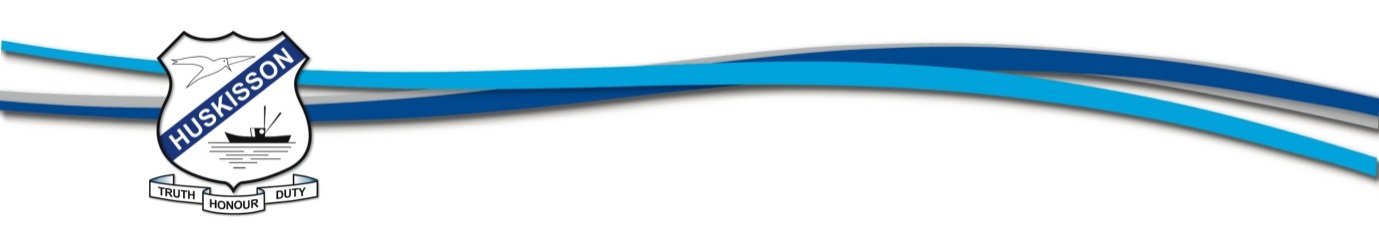 Huskisson Public School P&C Association Minutes for the general meeting of 5th June 2017Meeting opened 6.10pmAttendance - Mick Khourey, Jade Costello, Venessa Vincent, Jade Bonham, Monica Kincade, Gabe Hart, Greta Lewis, Erina Grant, Bree Millott, Lisa Thomson, Karla Smith, Cherie McGill, Liz Hylton-cummins, Jo PrattApologies- Glenn Samson, Tracy Warnecke, Bridget ShadforthDate of Next Meeting- Monday 24th July2017Verification of minutes from previous meeting. Moved Mick Khourey. Seconded Monica KincadeMeeting Chaired by- Mick Khourey.Correspondence in/out- Please see attachedPresidents Report- Mick Khourey Welcomed everyone to the meeting with a special thanks to the new class P&C parent representatives, with a special thanks to Liesel Turnbull for the organisation of the mother’s day stall.Principal Report – Given by Greta LewisLast Week Mr Vidler was at the State Rugby League Carnival in St Mary’sMr Samson was at the Stronger Smarter Facilitators Program in CanberraMr Williams has had an operation. Hopes to return to back to school by the end of the weekLegends Performance Tomorrow (6.5.17)Most Teachers have almost finished reports. They will go to the supervisors for checking. Reports home Friday of Week 9 (23rd June)As part of our validation process, the school will survey parents via a phone poll. parents randomly selected to be involved. SAM Position has now closed and a panel will now review CVs submitted.Coffee,cake & Chat hosted by the school. Parents welcome.Friday 16th at 9.30an in the Bunaan gudjahwaraga.Grants Report - Monica Kincade see attached.Treasure Report- Jo Pratt see attached -Jo requested that $3000 be moved from Huskisson Canteen account to the Huskisson   General account. Moved by Gabe Hart. Seconded by Jade Costello.-Received a cheque from Oz Reality $100 requested that the school sends a thank you letter for this donation.-Fundraiser report Mother’s Day Stall, District Cross Country, AFL Gala Day see attached.12.Canteen Report – Jo Pratt  - Advised that the canteen menu will gradually need to be changed to meet the new    regulations that are being introduced. Complete menu needs to be changed over by 2019. -  Julieanne needs helper’s still to fill the Canteen Roster’s, discussion of each year being reasonable for each Wednesday starting next term was agreed. List of dates to be emailed out to class representatives.13. Uniform Report – Jo Pratt    - Jo advised and displayed a new online “My school Connect” app for ordering uniforms. Payments can be made through credit card and Paypal payments , all transaction occur a 0.33c transaction fee. The app has a free trial period. Jo to check if there is a surcharge on credit card transaction. Need to talk and show Tracy regarding new app and suggestion to be tabled and discussed further at the next meeting- Discussion of a second hand clothing pool (having a trade day , a box where people can drop off donations).14. OHSC -Jade Costello- OHSC panel for new supplier has now closed. New supplier will take over in Term 4. Need to verify the inventory check before hand over, eg Lap top computer.- Vacation Care Jade advised last holidays the centre broke even. Over 8 people the care was run at Husky. Motion moved by Gabe Hart to offer vacation care in the July holidays. Second by Jo Pratt.15. Social Media – Greta Lewis - Huskisson Public School Instagram is up and running, notes have been sent out to classes requesting parents log in codes to be accepted by the school. - Request form to be re sent out but it’s a “work in progress”16. Arts Trail – Jade Costello- Art Trail Launch to be an Adults Only event 29th June 2017 6-8pm P& C will host the event- Each classroom is producing several pieces of artwork around the theme of ‘Our Home’ - An Artist/photographer/designer are assisting each class with these works-Student’s will select their own favourite piece to be framed and displayed as part of our inaugural Art Trail. -Students will take part in a special ‘preview’ during school hours.- A raffle will be drawn on the night-A selection of artwork will be displayed in the businesses along Owen Street over the school holidays- Motion to have a $200 cheque drawn up for Mr Williams for the music for the night Moved: Jade Costello Second Gabe Hart.17. Ethic’s Classes – Gabe Hart-We are requiring 2 vacancies for Ethics teacher’s. Thursday 11.40 – 12.00 and 12.05 – 12.45 -No discussion on Student Welfare due to Glenn Samson being absent.18. General Business-Thank you letter to be written to Huskisson Bakery for the donation to our fundraiser’s.-Opening of new account at Bendigo Bank Sanctuary Point. Moved Gabe Hart. Second Monica Kincade. New account to be called Huskisson Public School P&C Association – Grants Fund Account. The account will require 2 signatures on transaction of the account.Signatories on account to be as followed:Michael David Khourey - President			Joanne Pratt - TreasuerVenessa Anne Vincent - Secretary			Monica Kincade – Grants CoordinatorBridget Strathford - PresidentThe account will also require E Banking on the accountQuarterly statements required, we also require a cheque book with this accountMain contact on account will be the Treasure Jo Pratt All signatories to go to the Bendigo Bank to provide identification-School DiscoWill be tabled at the next meeting for further discussion, would like it to be held at the community centre in two sessions. $5 entry fee Jo Pratt raised that domino’s pizza and drink could be an easier alternative for food on the night.  Looking at Term 3 towards the end.-Executives Member’sErin Grant , Jade Bonham , Karla Smith , Bree Millott Meeting Closed 7.45pm